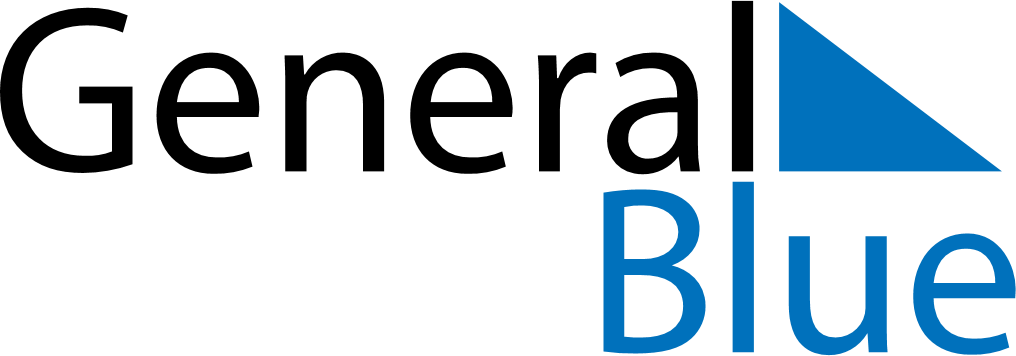 October 2018October 2018October 2018October 2018October 2018October 2018MoldovaMoldovaMoldovaMoldovaMoldovaMoldovaMondayTuesdayWednesdayThursdayFridaySaturdaySunday1234567Wine Day8910111213141516171819202122232425262728293031NOTES